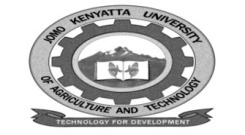 W1-2-60-1-6JOMO KENYATTA UNIVERSITY OF AGRICULTURE AND TECHNOLOGYUNIVERSITY EXAMINATIONS 2017/2018YEAR I SEMESTER I/II EXAMINATION FOR THE CERTIFICATE IN ICTDIT 0203:  INTRODUCTION TO INTERNET AND WEB DESIGNDATE: DECEMBER 2017                                                                         TIME: 1.5  HOURSINSTRUCTIONS:  ANSWER QUESTION ONE (COMPULSORY) AND ANY OTHER TWO QUESTIONS.QUESTION ONE (30 MARKS)a.	Multiple questions (20 marks)	i.	What should be the first tag in HTML document.		a.	<heads>		b.	>html>		c.	<title>		d.	<documents>	ii.	How can you make an Email link in HTML		a.	<href=”xyz@yahoo com”>		b.	<a href=mailto:xyz @yahoo.com>		c.	<mailhreft=”xyz @yahoo.com”>		d.	<link =xyz @ yahoo.com>	iii.	What tag is used to display pictures 		a.	Picture 		b.	Image		c.	Sic		d.	Img	iv.	How many tags are in a regular element.		a.	3		b.	1		c.	7		d.	2	v.	Choose correct HTML tag for the smallest size heading		a.	<h6>		b.	<h1>		c.	<heading>		d.	<head>	vi.	Which code is valid as used in HTML		a.	<font colour=”red”>		b.	<font color=”red”>		c.	<red> <font>		d.	all of the above.	vii.	<b> tag makes a text bold, what other tag has a similar functionality.		a.	<strong>		b.	<dar>		c.	<black>		d.	<emp>	viii.	Which tag inserts a line horizontally on your web page.		a.	<hr>		b.	<lines>		c.	<tr>		d.	<th>	ix.	To write a HTML document you require a 		a.	Webpage editing software		b.	High powered computer		c.	Only a notepad		d.	None of the above.	x.	How can you make a bulleted list.		a.	<lis>		b.	<ul>		c.	<ul>		d.	<d>b.	Define the following terms		i.	Horting		ii.	Internet		iii.	Favicon		iv.	Domain Name.c.	Write down the long form of the following:	i.	HTML	ii.	CSS	iii.	WWW	iv.	HTTP	v.	URL	vi	I.PQUESTION TWO (15 MARKS)a.	Explain the principles of a good web design.					(10 marks)b.	i.	What is the difference between HTML and XHTML.  (give atleast the differences)											(9 marks)	ii.	What is the three main common  Audio formats used in HTMLS.	(3 marks)QUESTION THREE (15 MARKS)Write down  HTML codes that will display the following form.Note:  The nationality should have a drop down menu.	Student login form	First Name	Sex Male 	Female	Nationality	Password	I agree to the  terms.	Cancel			SaveQUESTION FOUR (15 MARKS)a.	Write down HTML codes that will display the following table.b.	What is the difference  between dynamic and static website.c.	Name at least four websites you know of:QUESTION FIVE (10 MARKS)a.	Write down HTML codes that will display the following list.	Shopping list				Note; You can use any type of 									bulleting but it should be “nested bulleting”.	a.	Drinks					i.	Milk		ii.	Wine	b.	Foods		i.	meat		ii.	Fish	c.	Clothes		i.	Tshirt		ii.	Shorts.b.	Write a complete HTML code that will display the following in <h1> font	(5 marks)	Hello:  This is my first website.		S/NoItemsQts Price1Orange210002Apple415003Banana10200